PŘESMYČKY:EŽCDIALMO           YINAPLAIKŽŽ OVVKTÍ          ÉBKVCROMUUELIŘDHME SPOJOVAČKY:M.J.Hus                         zákaz bohoslužebJan Viklef                      poměr hlasů na univer.rotunda                               KostnicePrez. standarta                první pražský arcibiskup6.7.1415                          angl. reformátorZikmund                          Betlémská kapleDekret kutnohorský                 sv. KateřinaArnošt z Pardubic                 matka Zikmundaklatba                               syn Karla IV.  Alžběta Pomořanská                Pravda vítězíPOZNÁVAČKA: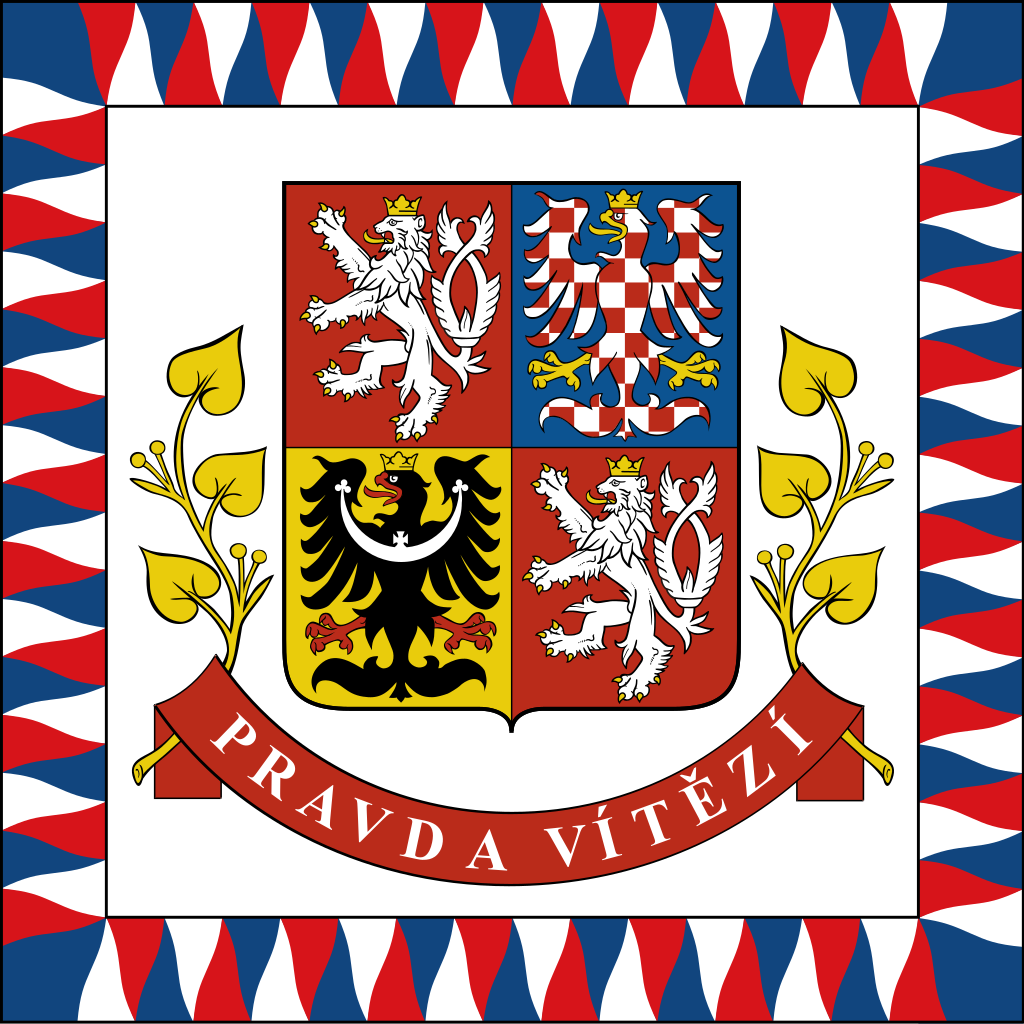 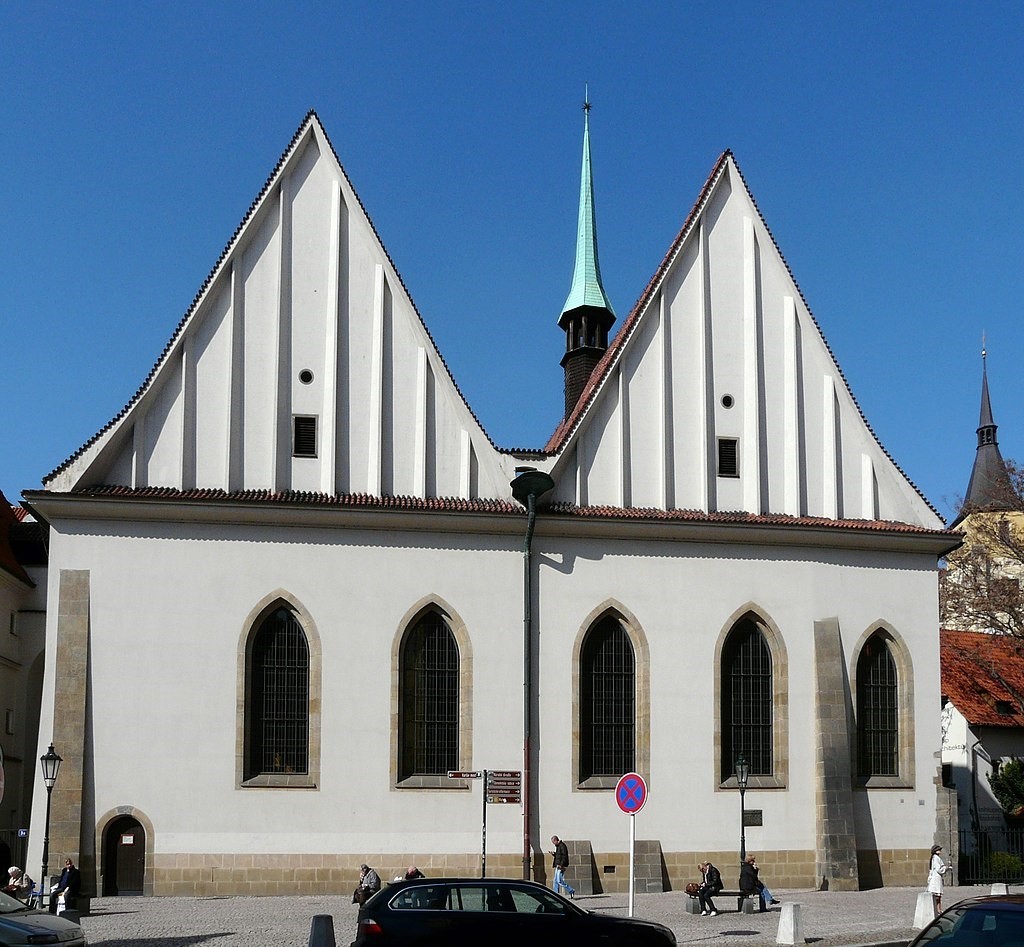 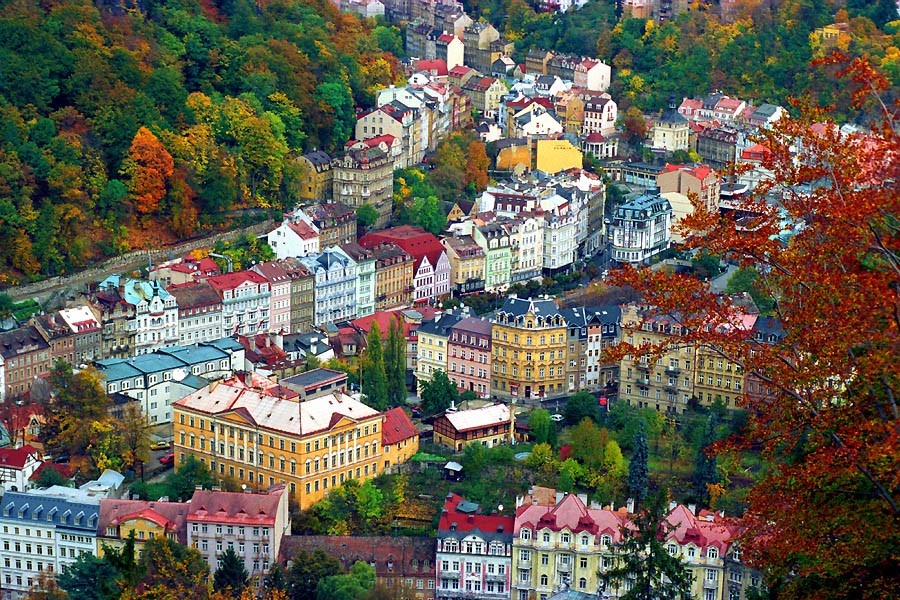 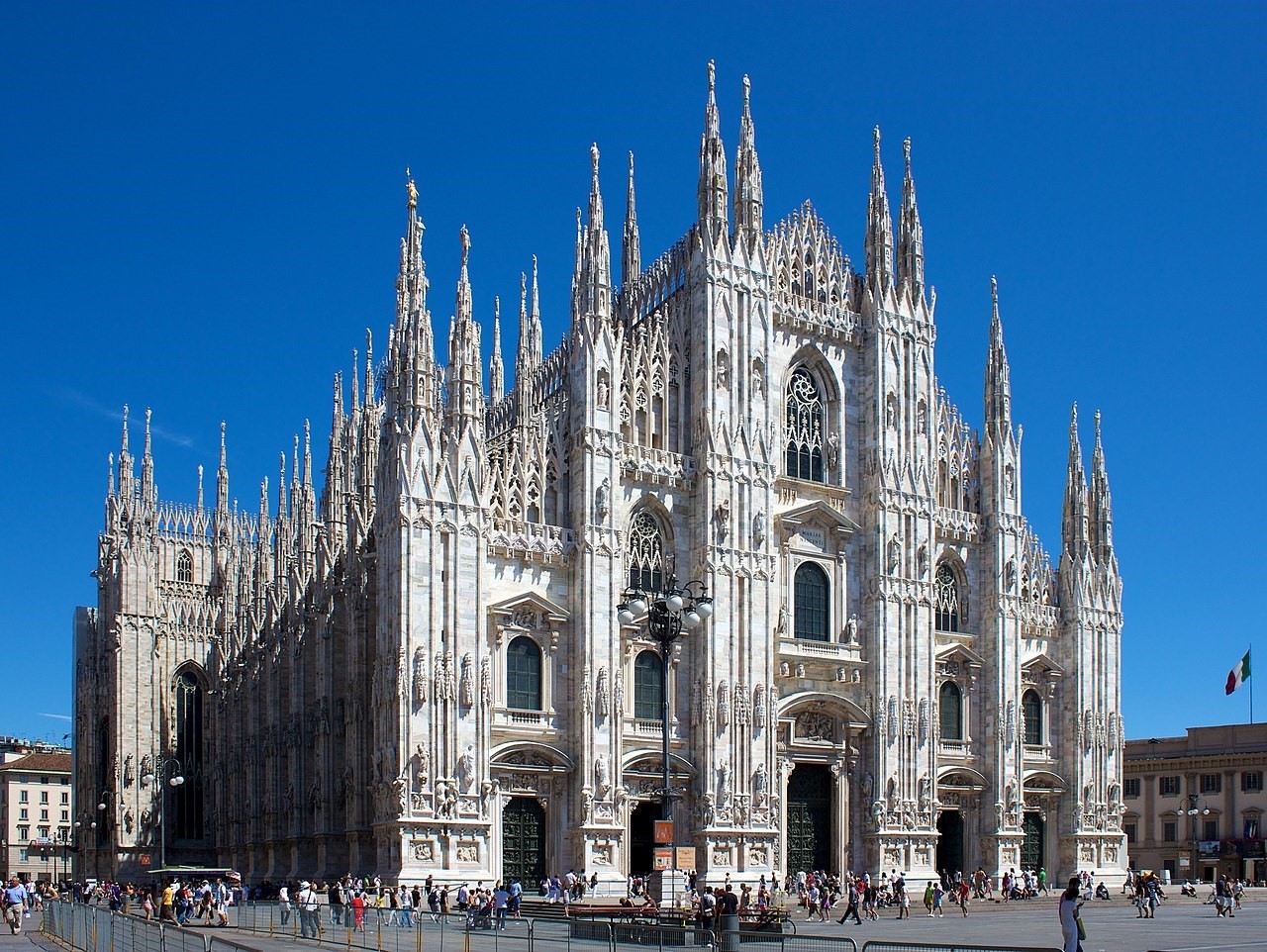 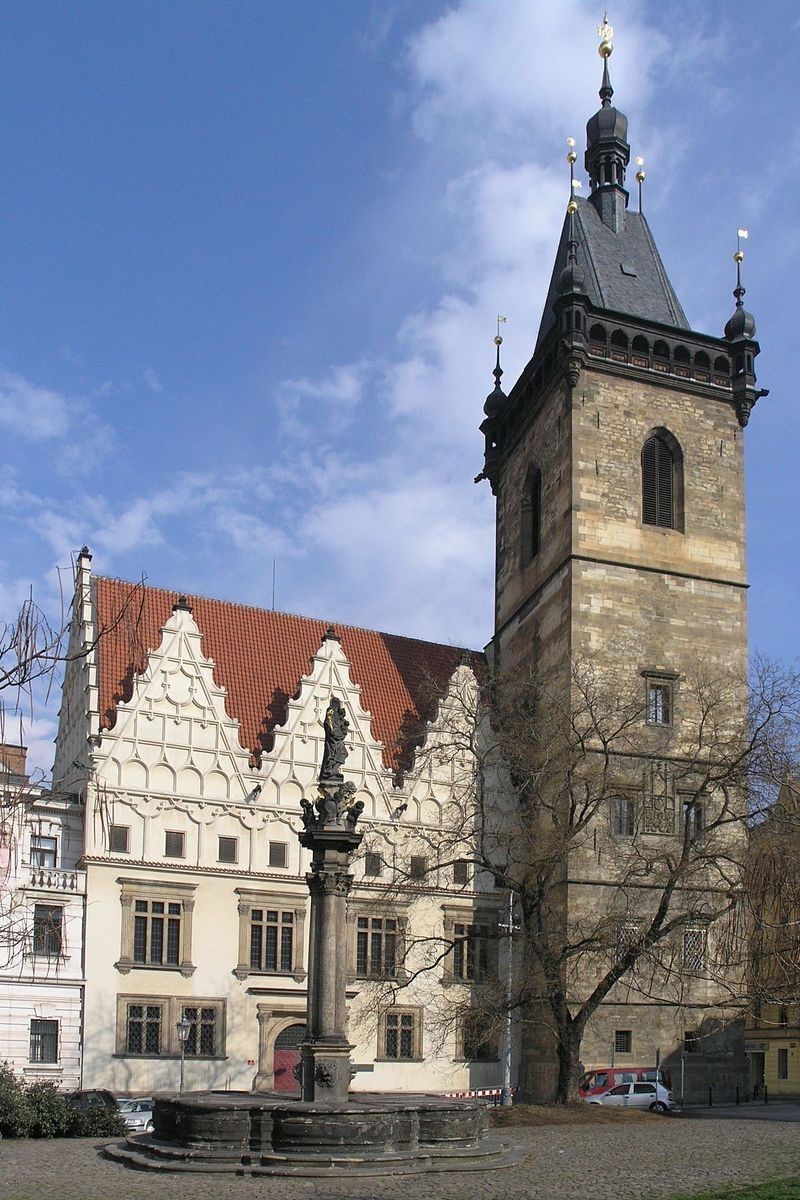 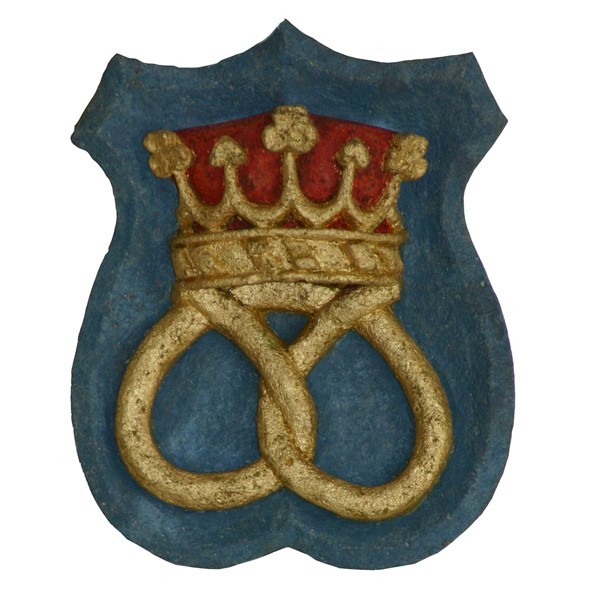 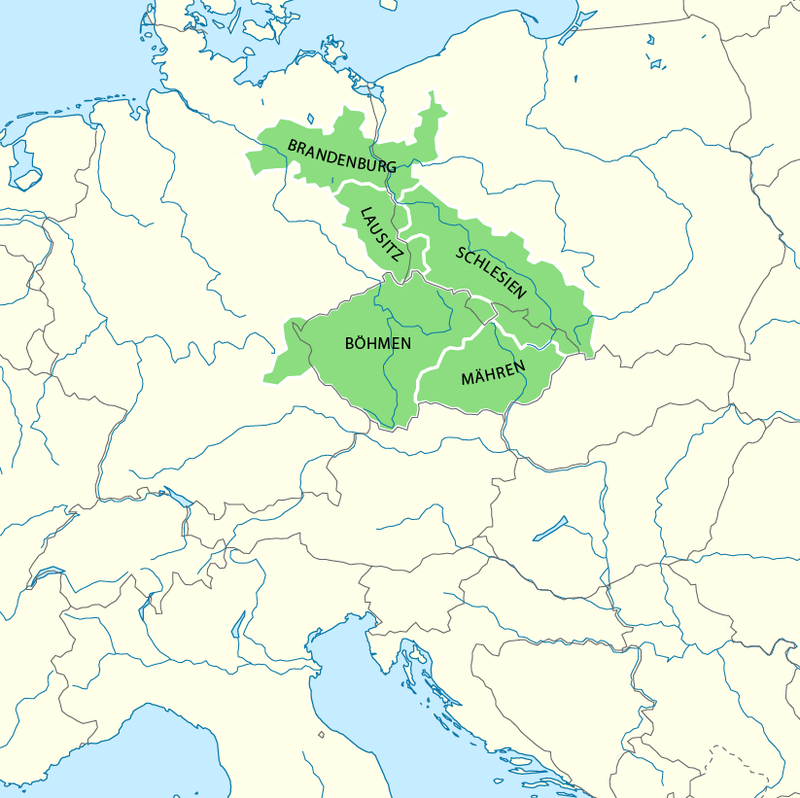 